CÉDULA DE INSCRIPCIÓNDATOS PERSONALESESTUDIOSDATOS LABORALESDATOS DEL EVENTO_______________________________Firma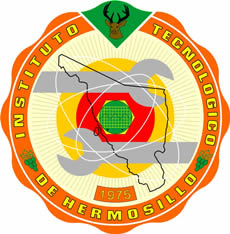 Nombre del documento: Cédula de InscripciónCódigo: ITH-AC-PO-009-05Referencia de ISO 9001:20157.2,7.3,7.4Revisión: 2Referencia de ISO 9001:20157.2,7.3,7.4Página 1 de 1FECHAFECHAFECHADíaMesAñoNombre _______________________________________________________________________________                Apellido Paterno                                 Apellido Materno                                                  Nombre (s)RFC: _________________________Teléfono particular______________E. Mail.______________________Primaria          Secundaria   	Carrera Técnica           Carrera Comercial          Bachillerato         Licenciatura	Maestría Nombre de la carrera cursada (Especificar años y/o meses):__________________________________________Tipo de PuestoUnidad  Responsable:_______________________________________________Área: ____________________________________________________________Puesto Actual (que corresponda al talón pago):___________________________Nombre del Jefe Inmediato: __________________________________________Domicilio Oficial : __________________________________________________Teléfono Oficial:____________________________________________________Horario: __________________________________________________________               Base               ConfianzaUnidad  Responsable:_______________________________________________Área: ____________________________________________________________Puesto Actual (que corresponda al talón pago):___________________________Nombre del Jefe Inmediato: __________________________________________Domicilio Oficial : __________________________________________________Teléfono Oficial:____________________________________________________Horario: __________________________________________________________Nivel del PuestoUnidad  Responsable:_______________________________________________Área: ____________________________________________________________Puesto Actual (que corresponda al talón pago):___________________________Nombre del Jefe Inmediato: __________________________________________Domicilio Oficial : __________________________________________________Teléfono Oficial:____________________________________________________Horario: __________________________________________________________Funcionario EnlaceOperativoUnidad  Responsable:_______________________________________________Área: ____________________________________________________________Puesto Actual (que corresponda al talón pago):___________________________Nombre del Jefe Inmediato: __________________________________________Domicilio Oficial : __________________________________________________Teléfono Oficial:____________________________________________________Horario: __________________________________________________________Nombre del Evento: _________________________________________________________________________Nombre del Instructor: ______________________________________________________________________Fecha de Realización :_____________________________________ Horario :___________________________Sede:______________________________________________________________________________________